PROBLEMI SUGLI ERRORISono state eseguite quattro misure (M1 , V1 , A1 , M2), di cui è riportato qua sotto il loro intervallo di errore. Per ognuna delle misure scrivi: il valore centrale dell’intervallo (cioè: il valore della misura) e la sensibilità.Indica poi la misura nella forma : … ≤ misura ≤ …(scrittura matematica) e nella forma: misura ±sensibilità (scrittura fisica)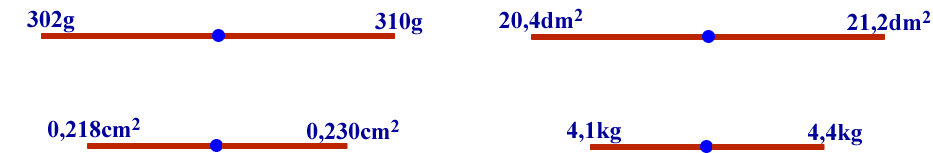 -------------------------------------------------------------------------------------------------------------------------------------Hai eseguito 4 coppie di misure:M1 = 134g   5g , M2 = 141g    3g      ;      A1 = 245 cm2   3cm2 , A2 = 252 cm2   2 cm2T1 = 23,5s   0,5s , T2 = 25,0s   0,5s   ;   L1 = 0,763 cm   0,005cm , L2 = 0,756 cm   0,006cmDisegna per tutte e otto le grandezze indicate sopra il loro intervallo di errore (metodo grafico) e scrivi l’intervallo di errore con il metodo matematico (esempio: 129g ≤ M1 ≤ 139g).Dopodiché di’ quali di queste grandezze possono essere uguali o se invece sono sicuramente diverse.-------------------------------------------------------------------------------------------------------------------------------------Trova qual è la sensibilità di queste 4 misure:120g ≤ MA ≤ 130g   ;   205cl ≤ VA ≤ 209cl    ;   20,8secondi ≤ tA ≤ 21,2secondi   ;   0,414dm3 ≤ VB ≤ 0,444dm3-------------------------------------------------------------------------------------------------------------------------------------Trova la portata minima, la portata massima e sensibilità degli strumenti disegnati sotto: 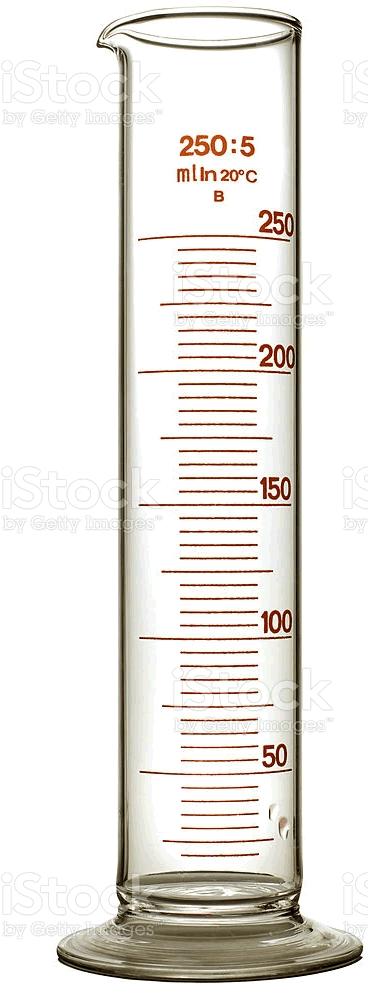 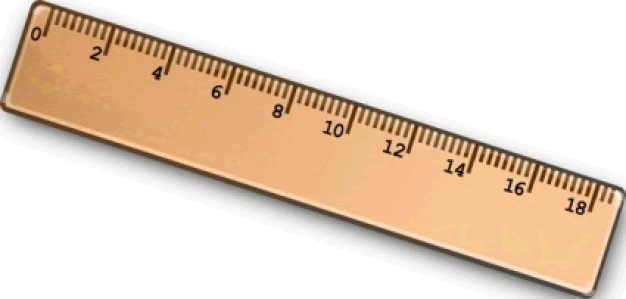 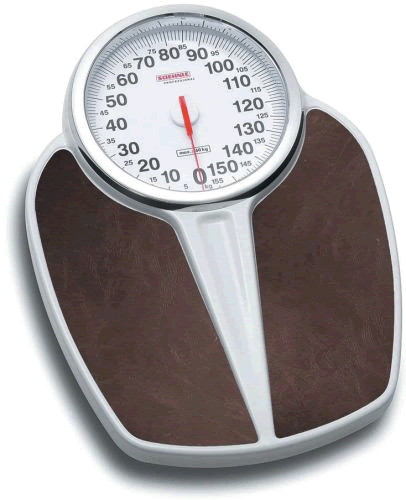 